AN EXAMPLE OF MANAGEMENT PROCEDURETO MAINTAIN PART I OF THE INVENTORY OF HAZARD MATERIALS (IHM)Paragraph 5.2.2 of IMO Resolution MEPC.379(80) “2023 GUIDELINES FOR THE DEVELOPMENT OF THE INVENTORY OF HAZARDOUS MATERIALS” following “HONG KONG  INTERNATIONAL  CONVENTION  FOR  THE  SAFE  AND  ENVIRONMENTALLY SOUND RECYCLING OF SHIPS, 2009” requires that a system be established to maintain the part I of IHM. Following this requirement, here is shown an example of procedure of such system, assuming to designate on shore a person responsible for it. This, however, is not more than an example and another style of system procedure may be established as far as it meets the Convention and the Resolution as mentioned above.＜	EXAMPLE	＞MANAGEMENT PROCEDURETO MAINTAIN PART I OF THE INVENTORY OF HAZARD MATERIALS (IHM)(Assuming a designated person to maintain the part I of IHM is on shore)(Revision 0.0)Revision History of procedureDefinition/ AbbreviationHM			:	Hazardous MaterialIHM			:	Inventory of HM, including the part I, II, III of it.the Convention	:	Hong Kong International Convention for the Safe and 					Environmentally Sound Recycling of Ships, 2009the Guidelines		:	IMO   Resolution   MEPC.379(80),   2023   Guidelines   for   				the Development of the Inventory of Hazardous Materialsthe Inventory		:	Referred to the part I of IHM, unless otherwise specified.DP			:	A designated person as responsible for maintaining and 					updating the Inventory to meet Par. 5.2.1 of the GuidelinesMD/SDoC		:	Material declaration/ Supplier’s Declaration of ConformityTable A/B		:	Tables A and B of Appendix 1 of the Guidelinesobjects for the Inventory :	Items requiring  to  collect  information  of  containing  of  				HM shown in the table A/B by using MD/SDoC, and 					which are the objects for the part I of IHM.PurposeThis “management procedure to maintain the part I of IHM” is established for the purpose of meeting Regulation 5.3 of the Convention and Par. 5.2.2 of the Guidelines by means of properly maintaining, during the ship’s operational stage, the part I of IHM developed according to the Convention and the Guidelines2.Policy of Management to Maintain the InventoryDesignation of a Person Responsible for Maintaining the InventoryShip owner designates a person shown in [Supplement 1] as responsible for maintaining and updating the Inventory for the ship and entrust the duty to him on shore. (G/Par. 5.2.1)4Establishment of Management System to Maintain the InventoryThe DP establishes and supervises a system shown in the section 3 in order to ensure that the Inventory on board is properly updated and maintained. (G/Par. 5.2.2)Management System to maintain the InventoryRequest of Hazardous Material Information A person who places an order of structure material, machinery and/or equipment to be installed on board the ship should identify the objects for the Inventory out of the orders following the section 4.1, and request a repair yard or suppliers, etc. of those objects for MD/SDoC showing information of HM which are contained in the objects. (G/Par. 4.2.2)Review of Collected Information of HMA person who receives the deliveries to be on board the ship should ensure that the information of HM is properly collected following the section 4 for the delivered objects.Development of Revision of the InventoryThe DP or a person assigned by the DP should develop a revision of the Inventory following the section 5 based on the information collected following the sections 3.1 and 3.2, where an object reviewed contains HM.2  The regulations/paragraphs relevant to the maintenance of IHM are shown in [Supplement 3].4  This shows the relevant regulation/paragraph of the Convention or Guidelines, abbreviating “Convention” to “C” and “Guidelines” to “G”.Review of Revision and Instruction of Updating InventoryThe DP should confirm that the revision of the Inventory is properly developed, should write his signature and others on it following the section 5.8, and should instruct the shipmaster to update the IHM on board with this revision.Update of the Inventory on BoardThe shipmaster should ensure the update of the Inventory on board following the section 6, recognizing that the Inventory is an essential part of the certificate on IHM. (C/App. 3/Note)Ascertaining the Conformity of the InventoryThe DP should follow the section 7 in order to maintain conformity of the Inventory.Collection of Information of HMItems Requiring to Collect MD/SDoC4.1.1  The items requiring to collect information of containing of HM shown in the table 	A/B are structure  material, machinery  and equipment which are  fixed (i.e., 	securely fitted with the ship, such as by welding or with bolts, riveted or 	cemented, and used at their position, including electric cables, gaskets), and 	applied coating.(G/Par. 2.2, 3.1, 3.2.2, 4.2.2, 4,3,2)4.1.2  For the application of the section 4.1.1, reference should be made to the 	followings.①The items which are not fixed, such as portable fire extinguishers, distress flares, lifebuoys, etc., are not required to be listed in the part I of IHM. (G/Par. 2.4, 3.2.3)②The batteries containing lead acid or other hazardous materials that are fixed in place should be listed in the part I of IHM, but those not fixed, such as consumer batteries and batteries in store are not required to be listed in the part I. (G/Par. 3.2.4)③The items, potentially hazardous to the environment and human health at ship recycle facilities, which are shown in Table C of Appendix of the Guidelines, are not required to be listed in the part I of IHM during ship operation, while they are going to be listed in the part II or III when recycling. (G/Par. 3.2.1.3, 3.2.2, App. 1/Table C)④Regular consumable goods, potentially containing hazardous materials, which are not integral to a ship and are unlikely to be dismantled or treated at a ship recycling facility, and which are shown in Table D of Appendix of the Guidelines, are not required to be listed in the part I of IHM, while they are going to be listed in the part III when recycling. (G/Par. 3.2.1.4, 3.2.2, App. 1/Table D)⑤Materials listed in Table B that are inherent in solid metals or metal alloys, such as steels, aluminium, brasses, bronzes, plating and solders, provided they are used in general construction, such as hull, superstructure, pipes or housings for equipment and machinery, are not required to be listed in the Inventory. (G/Par. 3.3.1)⑥Although electrical and electronic equipment is required to be listed in the Inventory, the amount of hazardous materials potentially contained in printed wiring boards (printed circuit boards) installed in the equipment does not need to be reported in the Inventory. (G/Par. 3.3.2)⑦Even though the Guidelines does not require the spare parts of the objects for the Inventory to be listed in the part I, they should obtain MD/SDoC in advance, expecting that they are going to be fixed when it is in use. Further, when delivering a spare part containing HM on board, the information should be given to the shipmaster, or a copy of MD should be attached to the spare part, in order for the shipmaster to take a proper action following the section 6.4.(G/Par. 4.1.2, 4.1.3)4.2	Collected MD/SDoC should contain information required by the Par. 6 and 7 of the Guidelines. Examples of them are referred to in Appendix 6 and 7 of the Guidelines.4.3	Location on board and approximate quantity of HM needs to be shown in the Inventory, and, therefore, in case where a product consists of plural components located in different places, its MD should be divided correspondingly to the locations of components containing HM.(C/Reg.5.1.1)4.4	A delivery which contains HM excessing the threshold value shown in table A 	should not be installed on board. (C/Reg. 4.1) 6Where it is subject to the followings, it may be on board and should be listed in the Inventory.①Threshold value 1.0% for Asbestos may be applied instead of 0.1% not later than 5 years after the entry into force of the Convention, and, in that case, should be recorded in the Inventory and, if available, the MD. 0.1% need not be retroactively applied. (G /App. 1/Table A)②A delivery which contains Hydrochlorofluorocarbons(HCFCs) and be installed on board before 1st January 2020 may be permitted. (G /App. 3/Par. 3.2.1)4.5	Revised threshold values of Tables A/B should  be used for a revision of the Inventory to be developed after the adoption of revised values, but need not be retroactively applied. (G/Par. 3.5)6  Where Asbestos is present on board and is listed in the initial version of the Inventory, it is recommended to follow MSC/Circ.1045 “GUIDELINES FOR MAINTENANCE AND MONITORING OF ON-BOARD MATERIALS CONTAINING ASBESTOS” for the treatment of it. Where, further, Asbestos which is prohibited to install on board after 2002/7/1 or 2011/1/1 is by mistake installed on board, it should be removed out of ship following MSC.1/Circ.1374/Rev.1 “INFORMATION ON PROHIBITION OF THE USE OF ASBESTOS ON BOARD SHIPS”.5	Development of Revision of the Inventory9,105.1	If, among the objects for the Inventory reviewed following the section 4, there is an object containing HM of Tables A/B, a revision of the Inventory should be developed. Especially where new installation, modification, repair, exchange, removal, or alteration of location etc. of structure, machinery and/or equipment, renewal of coating, change of flag, owner or operator is undertaken, attention should be paid so that a proper revision of the Inventory may be made. (C/Reg. 5.3, 10.1.3, G/Par. 4.3)5.2	Where machinery, equipment, coating, etc. is exchanged/ renewed with an 	identical part or coating, update of their inventory is not required. (G/Par. 4.3.2)5.3		The item removed out of board should be clearly specified in such manner that a 		cross line is put on the removed item, or that the item is deleted out of the 		Inventory providing a separate list of removed items.(G/Par. 5.2.3, App. 2)5.4	A revision of the Inventory should be developed following examples in Appendix 2 and 3 of the Guidelines based on the MD showing the information of HM of Tables A/B regardless of development method (G/Par. 4.1 or 4.2) of the initial version of the Inventory. (G/Par. 3.4, 4.1.2～4.1.4, 4.2.2)5.5	In order to show location of HM, names of location which are indicated in General Arrangement, etc. should be used, and in case there is a list of location when initially developed the IHM, this location list should be utilized. (G/Par. 4.6)5.6  Standard unit to show the approximate quantity of hazardous materials should be kg, unless other units (e.g. m3 for materials of liquid or gases, m2 for materials used in floors or walls) are considered more appropriate. An approximate quantity should be rounded up to at least two significant figures. (G/Par. 4.7)5.7  Same items to be installed may be listed together in the Inventory with general location, but, their location should be as small as they can be identified. (G/Par. 3.2.5/App. 3)5.8	Revision of the Inventory should include date of revision, summary of change/ 	deletion of items, and signature of DP. (G/Par. 5.2.3)5.9	A copy of the Inventory should be kept on shore.IHM can be developed utilizing the application in URL referring to “PrimeShip-GREEN/SRM”. https://www.psgreensrm.com/PrimeShip-GREENSRM/InitAction.do?lang=enIt is recommended to obtain HM information and make a record referring to [Supplement 2] when doing kinds of works at repair yards.Update of the Inventory on Board6.1 Shipmaster should confirm with DP that, for all the items to be delivered on board, revision of the Inventory is properly developed based on the investigation following the section 4.1.6.2 Shipmaster should recognize that the Inventory on board is an essential supplement of the Conventional Certificate on IHM and should replace the Inventory with its revision immediately after receiving the revision from DP, and maintain IHM up-to-date at all times. (C/Reg. 5.3)6.3	Shipmaster should undergo a renewal survey and update the supplement of the 	Certificate and should report it to DP. (C/Reg. 10.1.2, G/Par. 4.3.2, Par. 5.2.4)6.4   Where, based on the information given or MD collected following the section 4.1.2⑦, a spare part containing HM is fixed on board, the shipmaster should request DP to revise the Inventory and take a necessary action.Continuity of Conformity of the Inventory7.1 In case where alteration, exchange or significant repair is made on the structure, equipment, system, fitting, location or material of ship, DP should instruct the shipmaster to undergo an additional survey if necessary and renew the supplement of Certificate in order to maintain the compliance with the Convention. (C/Reg10.1.3, G/Par. 4.3.2, 5.2.4)7.2  In case where alteration of ship leads to complicated revision of the Inventory, it is recommended to undergo a review of the revision of the Inventory and its supplementary information prior to the additional survey.7.3	DP should confirm on the occasion of internal audit of the ship that the Inventory on board is properly updated with revisions and is consistent with the current condition of HM on board, further should confirm that the Inventory on board coincides with its copy kept on shore and should make a record of the audit. (G/Par.5.2)7.4	Where DP is going to be changed in association with a change of flag/shipowner or a sale/recycle of ship, etc., DP should transfer to a new ship owner/ DP the latest version of the Inventory and its supplementary information (MD/SDoC, etc.). And, further, he should maintain them so that they may be shown to an inspector on the occasion of survey of flag or port state. (G/Par. 4.3.3, 5.2.4)[Supplement 1] Designation of person responsible for maintaining and updating the Inventory[Supplement 2] Example of information list14 to develop a revision of the Inventory relating to the works done at repair yardIt is recommended to attach a statement of shipowner with his signature/ company stamp stating that he designated the DP.Purchase List and Collected MD List are automatically generated when inputting data in the application, PrimeShip-GREEN/SRM.List of delivery and dismantlement relating to the worksCollected MD List* Regarding a modification work such as ballast water treatment system or a scrubber etc, in addition to MD/SDoC for the equipment itself, the following may be necessary to be collected and reflected to the IHM1. Electric wire2. Putty of penetration3. Expansion piping flange packing[Supplement 3]Requirements relevant to management to maintain IHM in the Ship Recycle Convention and its relevant Resolution(See the other requirements in the full text of the Convention and Resolution for the details)HONG KONG INTERNATIONAL CONVENTION FOR THE SAFE AND ENVIRONMENTALLY SOUND RECYCLING OF SHIPS, 2009REGULATIONS FOR SAFE AND ENVIRONMENTALLY SOUND RECYCLING OF SHIPS CHAPTER 2 – REQUIREMENTS FOR SHIPSPart A – Design, construction, operation and maintenance of shipsRegulation 1 – Definitions5	“New installation”  means  the  installation of systems,  equipment,  insulation,  or other material on a ship after the date on which this Convention enters into force.Regulation 4 – Controls of ships’ Hazardous MaterialsIn accordance with the requirements specified in Appendix 1 to this Convention each Party:.1	shall prohibit and/or restrict the installation or use of Hazardous Materials listed in Appendix 1 on ships entitled to fly its flag or operating under its authority; and ….Regulation 5 – Inventory of Hazardous Materials1 Each new ship shall have on board an Inventory of Hazardous Materials. The Inventory shall be verified either by the Administration or by any person or organization authorized by it taking into account guidelines, including any threshold values and exemptions contained in those guidelines, developed by the Organization. The Inventory of Hazardous Materials shall be specific to each ship and shall at least:identify as Part I, Hazardous Materials listed in Appendices 1 and 2 to this Convention and contained in ship’s structure or equipment, their location and approximate quantities; andclarify that the ship complies with regulation 4.3 Part I of the Inventory of Hazardous Materials shall be properly maintained and updated throughout the operational life of the ship, reflecting new installations containing Hazardous Materials listed in Appendix 2 and relevant changes in ship structure and equipment, taking into account the guidelines developed by the Organization.Part C – Surveys and certification Regulation 10 – Surveys1     Ships to which this Convention applies shall be subject to the surveys specified below:a renewal survey at intervals specified by the Administration, but not exceeding five years. This survey shall verify that Part I of the Inventory of Hazardous Materialsrequired by regulation 5 complies with the requirements of this Convention;an additional survey, either general or partial, according to the circumstances, may be made at the request of the shipowner after a change, replacement, or significant repair of the structure, equipment, systems, fittings, arrangements and material. The survey shall be such as to ensure that any such change, replacement, or significant repair has been made in the way that the ship continues to comply with the requirements of this Convention, and that Part I of the Inventory is amended as necessary;Appendix     1CONTROLS OF HAZARDOUS MATERIALS…new installations containing hydrochlorofluorocarbons (HCFCs) are permitted until 1 January 2020.Appendix     3FORM OF THE INTERNATIONAL CERTIFICATE ON INVENTORY OF HAZARDOUS MATERIALSNote: Part I of the Inventory of Hazardous Materials, as required by regulation 5 of the Annex to the Convention, is an essential part of the International Certificate on Inventory of Hazardous Materials and must always accompany the International Certificate on Inventory of Hazardous Materials. Part I of the Inventory of Hazardous Materials should be compiled on the basis of the standard format shown in the guidelines developed by the Organization.RESOLUTION MEPC.379(80) (adopted on 7 July 2023)2023 GUIDELINES FOR THE DEVELOPMENT OF THE INVENTORY OF HAZARDOUS MATERIALSDEFINITIONS2.2  Fixed means the conditions that equipment or materials are securely fitted with the ship, such as by welding or with bolts, riveted or cemented, and used at their position, including electrical cables and gaskets.2.4 Loosely fitted equipment means equipment or materials present on board the ship by the conditions other than "fixed", such as fire extinguishers, distress flares, and lifebuoys.REQUIREMENTS FOR THE INVENTORYScope of the InventoryThe Inventory consists of:Part I:	Materials contained in ship structure or equipment; Part II:	Operationally generated wastes; andPart III:	Stores.Materials to be listed in the InventoryAppendix 1 of these guidelines (Items to be listed in the Inventory of Hazardous Materials), provides information on the hazardous materials that may be found on board a ship. Materials set out in appendix 1 should be listed in the Inventory. Each item in appendix 1 of these guidelines is classified under tables A, B, C or D, according to its properties:table A comprises the materials listed in appendix 1 of the Convention;table B comprises the materials listed in appendix 2 of the Convention;table C (Potentially hazardous items) comprises items which are potentially hazardous to the environment and human health at ship recycling facilities; andtable D (Regular consumable goods potentially containing hazardous materials) comprises goods which are not integral to a ship and are unlikely to be dismantled or treated at a ship recycling facility.Tables A and B correspond to part I of the Inventory. Table C corresponds to parts II and III and table D corresponds to part III.For loosely fitted equipment, there is no need to list this in part I of the Inventory. Such equipment which remains on board when the ship is recycled should be listed in part III.Those batteries containing lead acid or other hazardous materials that are fixed in place should be listed in part I of the Inventory. Batteries that are loosely fitted, which includes consumer batteries and batteries in stores, should be listed in part III of the Inventory.Similar materials or items that contain hazardous materials that potentially exceed the threshold value can be listed together (not individually) on the IHM with their general location and approximate amount specified there (hereinafter referred to as "bulk listing"). An example of how to list those materials and items is shown in row 3 of table 1 of appendix 3.Exemptions – Materials not required to be listed in the InventoryMaterials listed in Table B that are inherent in solid metals or metal alloys, such as steels, aluminium, brasses, bronzes, plating and solders, provided they are used in general construction, such as hull, superstructure, pipes or housings for equipment and machinery, are not required to be listed in the Inventory.Although electrical and electronic equipment is required to be listed in the Inventory, the amount of hazardous materials potentially contained in printed wiring boards (printed circuit boards) installed in the equipment does not need to be reported in the Inventory.Standard format of the Inventory of Hazardous MaterialsThe Inventory should be developed on the basis of the standard format set out in appendix 2 of these guidelines: Standard format of the Inventory of Hazardous Materials. Examples of how to complete the Inventory are provided for guidance purposes only.Revision to threshold valuesRevised threshold values in tables A and B of appendix 1 should be used for IHMs developed or updated after the adoption of the revised values and need not be applied to existing IHMs and IHMs under development. However, when materials are added to the IHM, such as during maintenance, the revised threshold values should be applied and recorded in the IHM.REQUIREMENTS FOR DEVELOPMENT OF THE INVENTORYDevelopment of part I of the Inventory for new ships11 In ascertaining whether a ship is a "new ship" or an "existing ship" according to the Convention, the term "a similar stage of construction" in regulation 1.4.2 of the annex to the Convention means the stage at which:.1	construction identifiable with a specific ship begins: and.2	assembly of that ship has commenced comprising at least 50 tonnes or 1% of the estimated mass of all structural material, whichever is less.Checking of materials listed in table ADuring the development of the Inventory (part I), the presence of materials listed in table A of appendix 1 should be checked and confirmed; the quantity and location of table A materials should be listed in part I of the Inventory. If such materials are used in compliance with the Convention, they should be listed in part I of the Inventory. Any spare parts containing materials listed in table A are required to be listed in part III of the Inventory.Checking of materials listed in table BIf materials listed in table B of appendix 1 are present in products above the threshold values provided in table B, the quantity and location of the products and the contents of the materials present in them should be listed in part I of the Inventory. Any spare parts containing materials listed in table B are required to be listed in part III of the Inventory.Process for checking of materialsThe checking of materials as provided in paragraphs 4.1.2 and 4.1.3 above should be based on the Material Declaration furnished by the suppliers in the shipbuilding supply chain (e.g. equipment suppliers, parts suppliers, material suppliers).Development of part I of the Inventory for existing shipsThe determination of hazardous materials present on board existing ships should, as far as practicable, be conducted as prescribed for new ships, including the procedures described in sections 6 and 7 of these guidelines. Alternatively, the procedures described in this section may be applied for existing ships, but these procedures should not be used for any new installation resulting from the conversion or repair of existing ships after the initial preparation of the Inventory.Maintaining and updating part I of the Inventory during operationsPart I of the Inventory should be appropriately maintained and updated, especially after any repair or conversion or sale of a ship.Updating of part I of the Inventory in the event of new installationIf any machinery or equipment is added to, removed or replaced or the hull coating is renewed, part I of the Inventory should be updated according to the requirements for new ships as stipulated in paragraphs 4.1.2 to 4.1.4. Updating is not required if identical parts or coatings are installed or applied.Continuity of part I of the InventoryPart I of the Inventory should belong to the ship and the continuity and conformity of the information it contains should be confirmed, especially if the flag, owner or operator of the ship changes.Description of location of hazardous materials on boardThe locations of hazardous materials on board should be described and identified using the name of location (e.g. second floor of engine-room, bridge DK, APT, No.1 cargo tank, frame number) given in the plans (e.g. general arrangement, fire and safety plan, machinery arrangement or tank arrangement).Description of approximate quantity of hazardous materialsIn order to identify the approximate quantity of hazardous materials, the standard unit used for hazardous materials should be kg, unless other units (e.g. m3 for materials of liquid or gases, m2 for materials used in floors or walls) are considered more appropriate. An approximate quantity should be rounded up to at least two significant figures.5	REQUIREMENTS FOR ASCERTAINING THE CONFORMITY OF THE INVENTORYOperational stageShipowners should implement the following measures in order to ensure the conformity of part I of the Inventory:to designate a person as responsible for maintaining and updating the Inventory (the designated person may be employed ashore or on board);the designated person, in order to implement paragraph 4.3.2, should establish and supervise a system to ensure the necessary updating of the Inventory in the event of new installation;to maintain the Inventory including dates of changes or new deleted entries and the signature of the designated person; and.4	to provide related documents as required for the survey or sale of the ship.MATERIAL DECLARATIONGeneralSuppliers to the shipbuilding industry should identify and declare whether or not the materials listed in table A or table B are present above the threshold value specified in appendix 1 of these guidelines. However, this provision does not apply to chemicals which do not constitute a part of the finished product.Information required in the declarationAt a minimum the following information is required in the Material Declaration:date of declaration;Material Declaration identification number;supplier's name;product name (common product name or name used by manufacturer);product number (for identification by manufacturer);declaration of whether or not the materials listed in table A and table B of appendix 1 of these guidelines are present in the product above the threshold value stipulated in appendix 1 of these guidelines; andmass of each constituent material listed in table A and/or table B of appendix 1 of these guidelines if present above threshold value.An example of the Material Declaration is shown in appendix 6.SUPPLIER'S DECLARATION OF CONFORMITYPurpose and scopeThe purpose of the Supplier's Declaration of Conformity is to provide assurance that the related Material Declaration conforms to section 6.2, and to identify the responsible entity.The Supplier's Declaration of Conformity remains valid as long as the products are present on board.The supplier compiling the Supplier's Declaration of Conformity should establish a company policy. The company policy on the management of the chemical substances in products which the supplier manufactures or sells should cover:Compliance with law:The regulations and requirements governing the management of chemical substances in products should be clearly described in documents which should be kept and maintained; andObtaining of information on chemical substance content:In procuring raw materials for components and products, suppliers should be selected following an evaluation, and the information on the chemical substances they supply should be obtained.Contents and formatThe Supplier's Declaration of Conformity should contain the following:unique identification number;name and contact address of the issuer;identification of the subject of the Declaration of Conformity (e.g. name, type, model number, and/or other relevant supplementary information);statement of conformity;date and place of issue; andsignature (or equivalent sign of validation), name and function of the authorized person(s) acting on behalf of the issuer.An example of the Supplier's Declaration of Conformity is shown in appendix 7.APPENDIX 1	(of the RESOLUTION)ITEMS TO BE LISTED IN THE INVENTORY OF HAZARDOUS MATERIALSTable A – Materials listed in appendix 1 of the Annex to the Convention(See the Table A in the FORM OF MATERIAL DECLARATION of APPENDIX 6.)Table B – Materials listed in appendix 2 of the Annex to the Convention(See the Table B in the FORM OF MATERIAL DECLARATION of APPENDIX 6.)Table C – Potentially hazardous items2  Definition of garbage is identical to that in MARPOL Annex V. However, incinerator ash is classified separately because it may include hazardous substances or heavy metals.Table D – Regular consumable goods potentially containing hazardous materials3APPENDIX 2STANDARD FORMAT OF THE INVENTORY OF HAZARDOUS MATERIALS4Part IHazardous materials contained in the ship's structure and equipment– Paints and coating systems containing materials listed in table A and table B of appendix 1 of these guidelines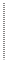 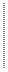 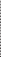 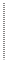 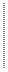 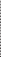 4  Examples of how to complete the Inventory are provided for guidance purposes only in accordance with paragraph 3.4 of the guidelines.– Equipment and machinery containing materials listed in table A and table B of appendix 1 of these guidelines- Structure and hull containing materials listed in table A and table B of appendix 1 of these guidelines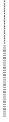 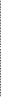 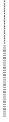 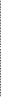 APPENDIX 3EXAMPLE OF THE DEVELOPMENT PROCESS FOR PART I OF THE INVENTORY FOR NEW SHIPSOBJECTIVE OF THE TYPICAL EXAMPLEThis example has been developed to give guidance and to facilitate understanding of the development process for part I of the Inventory of Hazardous Materials for new ships.DEVELOPMENT FLOW FOR PART I OF THE INVENTORYPart I of the Inventory should be developed using the following three steps. However, the order of these steps is flexible and can be changed depending on the schedule of shipbuilding:collection of hazardous materials information;utilization of hazardous materials information; andpreparation of the Inventory (by filling out standard format).COLLECTION OF HAZARDOUS MATERIALS INFORMATIONData collection process for hazardous materialsMaterials Declaration (MD) and Supplier's Declaration of Conformity (SDoC) for products from suppliers (tier 1 suppliers) should be requested and collected by the shipbuilding yard. Tier 1 suppliers may request from their suppliers (tier 2 suppliers) the relevant information if they cannot develop the MD based on the information available. Thus the collection of data on hazardous materials may involve the entire shipbuilding supply chain (Figure 1).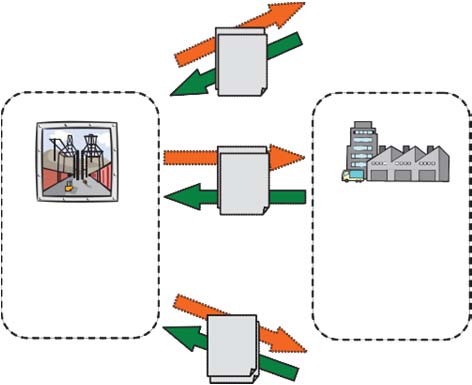 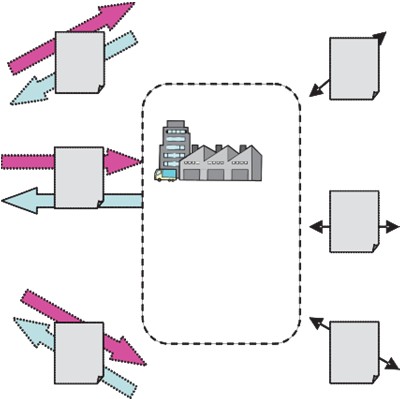 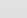 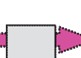 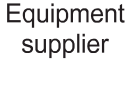 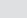 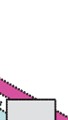 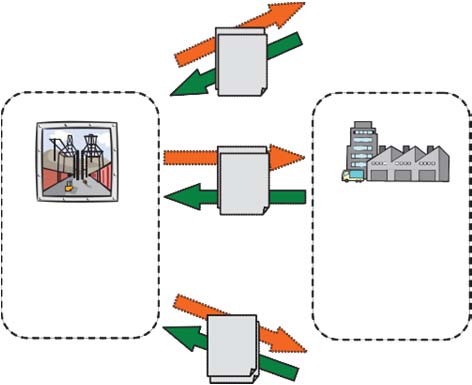 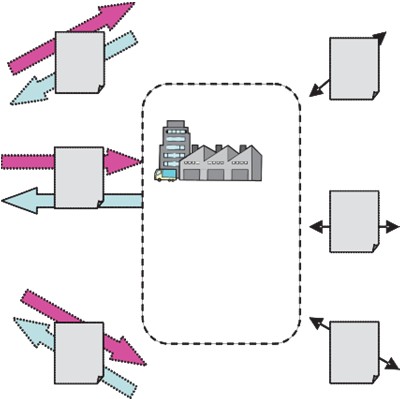 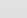 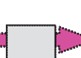 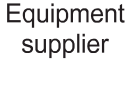 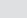 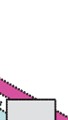 Figure 1 – Process of MD (and SDoC) collection showing involvement of supply chainDeclaration of hazardous materialsSuppliers should declare whether or not the hazardous materials listed in table A and table B in the MD are present in concentrations above the threshold values specified for each homogeneous material in a product.Materials listed in table AIf one or more materials listed in table A are found to be present in concentrations above the specified threshold value according to the MD, the products which contain these materials shall not be installed on a ship. However, if the materials are used in a product in accordance with an exemption specified by the Convention (e.g. new installations containing hydrochlorofluorocarbons (HCFCs) before 1 January 2020), the product should be listed in the Inventory.Materials listed in table BIf one or more materials listed in table B are found to be present in concentrations above the specified threshold value according to the MD, the products should be listed in the Inventory.Example of homogeneous materialsFigure 2 shows an example of four homogeneous materials which constitute a cable. In this case, sheath, intervention, insulator and conductor are all individual homogeneous materials.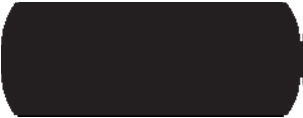 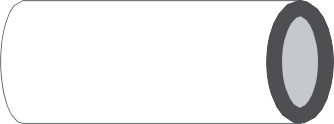 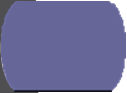 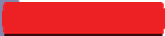 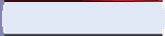 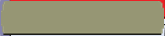 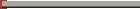 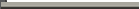 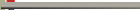 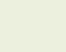 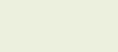 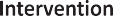 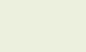 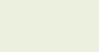 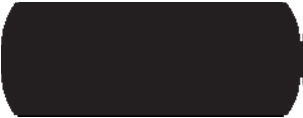 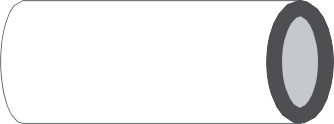 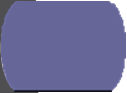 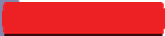 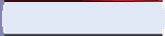 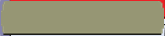 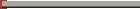 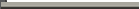 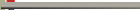 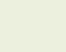 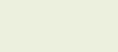 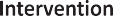 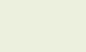 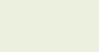 Figure 2 – Example of homogeneous materials (cable)UTILIZATION OF HAZARDOUS MATERIALS INFORMATIONProducts which contain hazardous materials in concentrations above the specified threshold values should be clearly identified in the MD. The approximate quantity of the hazardous materials should be calculated if the mass data for hazardous materials are declared in the MD using a unit which cannot be directly utilized in the Inventory.PREPARATION OF INVENTORY (BY FILLING OUT STANDARD FORMAT)The information received for the Inventory, as contained in table A and table B of appendix 1 of these guidelines, ought to be structured and utilized according to the following categorization for part I of the Inventory:Part I-1 Paints and coating systems; Part I-2 Equipment and machinery; and Part I-3 Structure and hull."Name of equipment and machinery" columnEquipment and machineryThe name of each item of equipment or machinery should be entered in this column. If more than one hazardous material is present in the equipment  or  machinery,  the  row relating to that equipment or machinery should be appropriately divided such that all of the hazardous materials contained in the piece of equipment or machinery are entered. If more than one item of equipment or machinery is situated in one location, both name and quantity of the equipment or machinery should be entered in the column. Examples are shown in rows 1 and 2 of table 1For identical or common items, such as but not limited to bolts, nuts and valves, there is no need to list each item individually (see Bulk Listing in paragraph 3.2 of the guidelines). An example is shown in row 3 of table 1.Table 1 – Example showing more than one item of equipment or machinery situated in one locationPipes and cables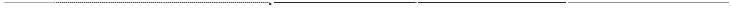 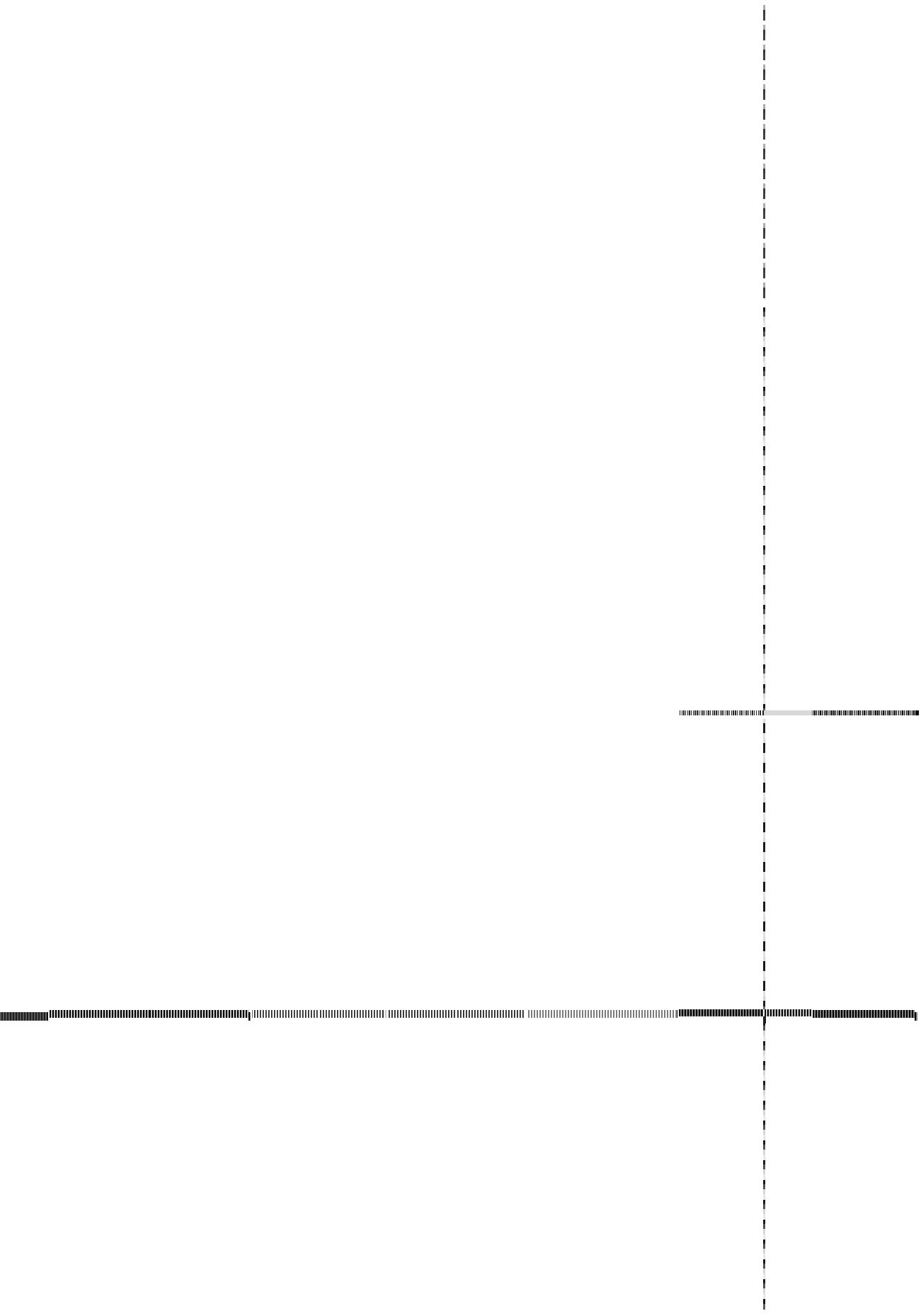 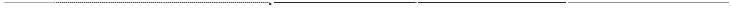 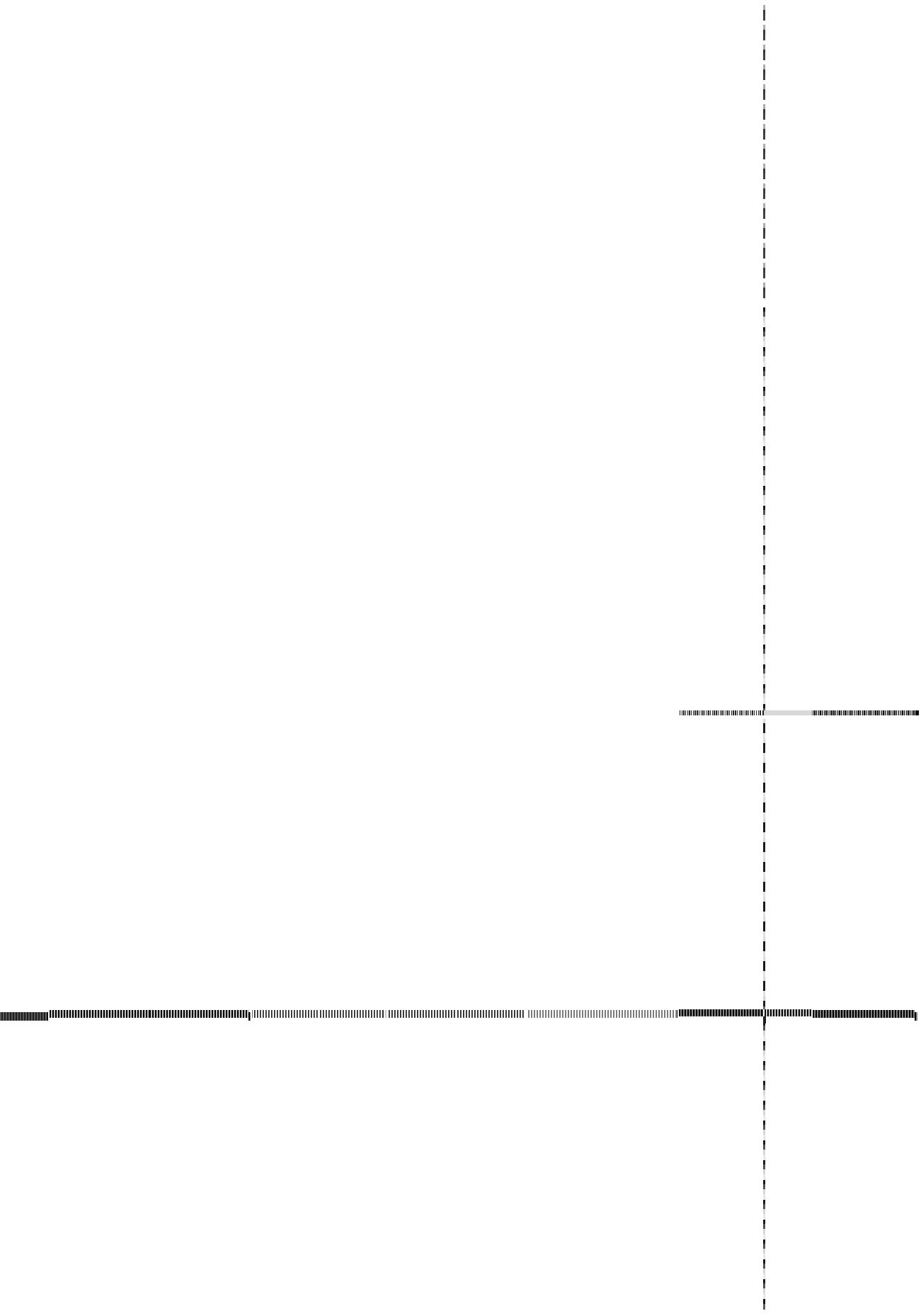 The names of pipes and of systems, including electric cables, which are often situated in more than one compartment of a ship, should be described using the name of the system concerned. A reference to the compartments where these systems are located is not necessary as long as the system is clearly identified and properly named."Approximate quantity" columnThe standard unit for approximate quantity of solid hazardous materials should be kg. If the hazardous materials are liquids or gases, the standard unit should be either m3 or kg. An approximate quantity should be rounded up to at least two significant figures. If the hazardous material is less than 10 g, the description of the quantity should read "<0.01 kg".Table 2 – Example of a switchboard"Location" column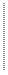 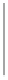 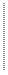 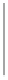 Example of a location listIt is recommended to prepare a location list which covers all compartments of a ship based on the ship's plans (e.g. general arrangement, engine-room arrangement, accommodation and tank plan) and on other documentation on board, including certificates or spare parts' lists. The description of the location should be based on a location such as a deck or room to enable easy identification. The name of the location should correspond to the ship's plans so as to ensure consistency between the Inventory and the ship's plans. Examples of names of locations are shown in table 3. For bulk listings, the locations of the items or materials may be generalized. For example, the location may only include the primary classification such as "Throughout the ship" as shown in the table 3 below.Table 3 – Examples of location namesDescription of location of pipes and electrical systemsLocations of pipes and systems, including electrical systems and cables situated in more than one compartment of a ship, should be described for each system concerned. If they are situated in a number of compartments, the most practical of the following two options should be used:listing of all components in the column; ordescription of the location of the system using an expression such as those shown under "primary classification" and "secondary classification" in Table 3.A typical description of a pipe system is shown in table 4.Table 4 – Example of description of a pipe system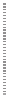 APPENDIX 6<Date of declaration>FORM OF MATERIAL DECLARATION<MD ID number>	<Supplier (respondent) information><Other information><Product information><Materials information>This materials information shows the amount of hazardous materials contained in(unit: piece, kg, m, m2, m3, etc.) of the product.5 If 1% is applied, this threshold value should be recorded in the Inventory and, if available, the Material Declaration and can be applied not later than five years after the entry into force of the Convention. The threshold value of 0.1% need not be  retroactively applied to those Inventories and Material Declarations.6  New installations which contain ozone-depleting substances shall be prohibited on all ships, except that new installations containing hydrochlorofluorocarbons (HCFCs) are permitted until 1 January 2020.7 When samples are directly taken from the hull, average values of cybutryne should not be present above 1,000 mg of cybutryne per kilogram of dry paint.APPENDIX 7FORM OF SUPPLIER'S DECLARATION OF CONFORMITYRev. No.Date of RevisionSection No.Outline of RevisionNo.Work NameContractorDelivery / DismantlementNo.Supplier12No.Work nameContractor ofworkDelivery/DismantlementNo.Supplier of delivery1BWMSinstallationBWMSmanufacturerFilter1Filter manufacturer2BWMSinstallationBWMSmanufacturerDisinfectionappliance1BWMS manufacturer3BWMSinstallationBWMSmanufacturerControl panel2BWMS manufacturer4BWMSinstallationRepair yarda set of PipingGasket manufacturer5BWMSinstallationRepair yardElectric cablesE/cable manufacturer6BWMSinstallationRepair yardCompound for cablepenetrationCompoundmanufacturer7Maintenanceof pipingRepair yardDismantled gasketGasket manufacturer8Maintenanceof pipingRepair yardInstalled gasketGasket manufacturerNo.SupplierProductAmountHM(Yes/No)IHM No.MD No.RemarksNo.PropertiesPropertiesGoodsInventoryInventoryInventoryNo.PropertiesPropertiesGoodsPart IPart IIPart IIIC-1LiquidOilinessKerosenexC-2LiquidOilinessWhite spiritxC-3LiquidOilinessLubricating oilxC-4LiquidOilinessHydraulic oilxC-5LiquidOilinessAnti-seize compoundsxC-6LiquidOilinessFuel additivexC-7LiquidOilinessEngine coolant additivesxC-8LiquidOilinessAntifreeze fluidsxC-9LiquidOilinessBoiler and feed water treatment and test re-agentsxC-10LiquidOilinessDe-ioniser regenerating chemicalsxC-11LiquidOilinessEvaporator dosing and descaling acidsxC-12LiquidOilinessPaint stabilizers/rust stabilizersxC-13LiquidOilinessSolvents/thinnersxC-14LiquidOilinessPaintsxC-15LiquidOilinessChemical refrigerantsxC-16LiquidOilinessBattery electrolytexC-17LiquidOilinessAlcohol, methylated spiritsxC-18GasExplosives/ inflammablesAcetylenexC-19GasExplosives/ inflammablesPropanexC-20GasExplosives/ inflammablesButanexC-21GasExplosives/ inflammablesOxygenxC-22GasGreen House GasesCO2xC-23GasGreen House GasesPerfluorocarbons (PFCs)xC-24GasGreen House GasesMethanexC-25GasGreen House GasesHydrofluorocarbon (HFCs)xC-27Nitrous oxide (N2O)xC-28Sulfur hexafluoride (SF6)xC-29LiquidOilinessBunkers: fuel oilxC-30LiquidOilinessGreasexC-31LiquidOilinessWaste oil (sludge)xC-32LiquidOilinessBilge and/or waste water generated by the after-treatment systems fitted on machineriesxC-33LiquidOilinessOily liquid cargo tank residuesxC-34LiquidBallast waterxC-35LiquidRaw sewagexC-36LiquidTreated sewagexC-37LiquidNon-oily liquid cargo residuesxC-38GasExplosibility/ inflammabilityFuel gasxC-39SolidSolidDry cargo residuesxC-40SolidSolidMedical waste/infectious wastexC-41SolidSolidIncinerator ash2xC-42SolidSolidGarbagexC-43SolidSolidFuel tank residuesxC-44SolidSolidOily solid cargo tank residuesxC-45SolidSolidOily or chemical contaminated ragsxC-46SolidSolidBatteries (incl. lead acid batteries)xC-47SolidSolidPesticides/insecticide spraysxC-48SolidSolidExtinguishersxC-49SolidSolidChemical cleaner (incl. electrical equipment cleaner, carbon remover)xC-50SolidSolidDetergent/bleacher (could be a liquid)xC-51SolidSolidMiscellaneous medicinesxC-52SolidSolidFire fighting clothing and Personal protective equipmentxC-53SolidSolidDry tank residuesxC-54SolidSolidCargo residuesxC-55SolidSolidSpare parts which contain materials listed in Table A or Table BxNo.PropertiesExampleInventoryInventoryInventoryNo.PropertiesExamplePart IPart IIPart IIID-1Electrical and electronic equipmentComputers, refrigerators, printers, scanners, television  sets, radio sets, video cameras, video recorders, telephones, consumer batteries, fluorescent lamps,  filament bulbs, lampsxD-2Lighting equipmentFluorescent lamps, filament bulbs, lampsxD-3Non ship-specific furniture, interior and similar equipmentChairs, sofas, tables, beds, curtains, carpets, garbage  bins, bed-linen, pillows, towels, mattresses, storage racks, decoration, bathroom installations, toys, not structurally relevant or integrated artworkxNo.Application of paintName of paintLocationMaterials (classification in appendix 1)Approximate quantityRemarks1Anti-drumming compoundPrimer, xx Co., xx primer#300Hull partLead35.00  kg2Anti-foulingxx Co., xx coat #100Underwat er partsTBT120.00  kgNo.Name of equipment and machineryLocationMaterials (classification in appendix 1)Parts where usedApproximate quantityApproximate quantityRemarks1Switch boardEngine control roomCadmiumHousing coating0.02kg1Switch boardEngine control roomMercuryHeat gauge<0.01kgless than 0.01kg2Diesel engine, xx Co., xx #150Engine roomLead CadmiumBearing Starter for blower0.02kg3Diesel engine, xx Co., xx #200Engine-roomLeadStarter for blower0.01kgRevised by XXX on Oct. XX, 2008 (revoking No.2)4Diesel generator (x 3)Engine-roomLeadIngredient of copper compounds0.01kg5Radioactive level gaugeNo. 1 Cargo tankRadioactive substancesGauge5 (1.8E+11)Ci(Bq)Radionuclides:60CoNo.Name of structural elementLocationMaterials (classification in appendix 1)Parts where usedApproximate quantityRemarks1Wall panelAccommodationAsbestosInsulation2,500.00  kg2Wall insulationEngine control roomLeadPerforated plate0.01  kgcover for insulation material2Wall insulationEngine control roomAsbestosInsulation25.00  kgunder perforated plates3No.Name of equipment and machineryLocationMaterials (classification in appendix 1)Parts where usedApproximate quantityApproximate quantityRemarks1Main engineEngine-roomLeadPiston pin bush0.75kg1Main engineEngine-roomMercuryThermometer charge air0.01  kg0.01  kg2Diesel generator (x 3)Engine-roomMercurytemperatureThermometer0.03  kg0.03  kg3FC valve (x 100)Throughout the shipLead and lead compoundstemperatureThermometer20.5  kg20.5  kgNo.Name of equipment and machineryLocationMaterials (classification in appendix 1)Parts where usedApproximate quantityRemarksSwitchboardEngine control roomCadmiumHousing coating0.02  kgSwitchboardEngine control roomMercuryHeat gauge<0.01  kgless than0.01 kg(A) Primary classification(B) Secondary classification(C) Name of locationThroughout the shipHull partFore partBosun storeHull partFore part…Hull partCargo partNo.1 cargo hold/tankHull partCargo partNo.1 garage deckHull partCargo part…Hull partTank partFore peak tankHull partTank partNo.1 WBTHull partTank partNo.1 FOTHull partTank part…Hull partTank partAft Peak TankHull partAft partSteering gear roomHull partAft partEmergency fire pump spaceHull partAft part…Hull partSuperstructureAccommodationHull partSuperstructureCompass deckHull partSuperstructureNav. bridge deckHull partSuperstructure…Hull partSuperstructureWheel houseHull partSuperstructureEngine control roomHull partSuperstructureCargo control roomHull partSuperstructure…Hull partDeck houseDeck houseHull partDeck house…(A) Primary classification(B) Secondary classification(C) Name of locationMachinery partEngine-roomEngine-roomMachinery partEngine-roomMain floorMachinery partEngine-room2nd floorMachinery partEngine-room…Machinery partEngine-roomGenerator space/roomMachinery partEngine-roomPurifier space/roomMachinery partEngine-roomShaft space/roomMachinery partEngine-roomEngine casingMachinery partEngine-roomFunnelMachinery partEngine-roomEngine control roomMachinery partEngine-room…Machinery partPump-roomPump-roomMachinery partPump-room…Exterior partSuperstructureSuperstructureExterior partUpper deckUpper deckExterior partHull shellHull shellExterior partHull shellbottomExterior partHull shellunder waterlineExterior partHull shell…No.Name of equipment and machineryLocationMaterials (classification in appendix 1)Parts where usedApproximate quantityRemarksBallast water systemEngine-room, Hold partsRemark 1Remark 2Remark 3Product nameProduct numberDelivered unitDelivered unitProduct nameProduct numberProduct informationProduct nameProduct numberAmountUnitProduct informationTableMaterial nameMaterial nameThreshold valuePresent above threshold valueIf yes, material massIf yes, material massTableMaterial nameMaterial nameThreshold valuePresent above threshold valueIf yes, information on where it is usedTableMaterial nameMaterial nameThreshold valueYes / NoMassUnit(g)If yes, information on where it is usedTable A(materials listed in appendix 1 of the Convention)AsbestosAsbestos0.1%5Table A(materials listed in appendix 1 of the Convention)Polychlorinated biphenyls (PCBs)Polychlorinated biphenyls (PCBs)50 mg/kgTable A(materials listed in appendix 1 of the Convention)Ozone depleting substancesChlorofluorocarbons(CFCs)no threshold valueTable A(materials listed in appendix 1 of the Convention)Ozone depleting substancesHalonsno threshold valueTable A(materials listed in appendix 1 of the Convention)Ozone depleting substancesOther fully halogenated CFCsno threshold valueTable A(materials listed in appendix 1 of the Convention)Ozone depleting substancesCarbon tetrachlorideno threshold valueTable A(materials listed in appendix 1 of the Convention)Ozone depleting substances1,1,1-Trichloroethane  (Methyl chloroform)no threshold valueTable A(materials listed in appendix 1 of the Convention)Ozone depleting substancesHydrochlorofluorocarbons6no threshold valueTable A(materials listed in appendix 1 of the Convention)Ozone depleting substancesHydrobromofluorocarbonsno threshold valueTable A(materials listed in appendix 1 of the Convention)Ozone depleting substancesMethyl bromideno threshold valueTable A(materials listed in appendix 1 of the Convention)Ozone depleting substancesBromochloromethaneno threshold valueTable A(materials listed in appendix 1 of the Convention)Anti-fouling systems containing organotin compounds as a biocideAnti-fouling systems containing organotin compounds as a biocide2,500 mg total tin/kgTable A(materials listed in appendix 1 of the Convention)Anti-fouling systems containing cybutryneAnti-fouling systems containing cybutryne1,000 mg/kg7TableMaterial nameThreshold valuePresent above threshold valueIf yes, material massIf yes, material massTableMaterial nameThreshold valuePresent above threshold valueIf yes, information on where it is usedTableMaterial nameThreshold valueYes / NoMassUnit(g)If yes, information on where it is usedTable B(materials listed in appendix 2 of the Convention)Cadmium and cadmium compounds100 mg/kgTable B(materials listed in appendix 2 of the Convention)Hexavalent chromium and hexavalent chromium compounds1,000 mg/kgTable B(materials listed in appendix 2 of the Convention)Lead and lead compounds1,000 mg/kgTable B(materials listed in appendix 2 of the Convention)Mercury and mercury compounds1,000 mg/kgTable B(materials listed in appendix 2 of the Convention)Polybrominated biphenyl (PBBs)50 mg/kgTable B(materials listed in appendix 2 of the Convention)Polybrominated diphenyl ethers (PBDEs)1,000 mg/kgTable B(materials listed in appendix 2 of the Convention)Polychlorinated naphthalenes (more than 3 chlorine atoms)50 mg/kgTable B(materials listed in appendix 2 of the Convention)Radioactive substancesno threshold valueTable B(materials listed in appendix 2 of the Convention)Certain shortchain chlorinated paraffins (Alkanes, C10-C13, chloro)1%SUPPLIER'S DECLARATION OF CONFORMITY FOR MATERIAL DECLARATION MANAGEMENTSUPPLIER'S DECLARATION OF CONFORMITY FOR MATERIAL DECLARATION MANAGEMENTSUPPLIER'S DECLARATION OF CONFORMITY FOR MATERIAL DECLARATION MANAGEMENTSUPPLIER'S DECLARATION OF CONFORMITY FOR MATERIAL DECLARATION MANAGEMENTSUPPLIER'S DECLARATION OF CONFORMITY FOR MATERIAL DECLARATION MANAGEMENTSUPPLIER'S DECLARATION OF CONFORMITY FOR MATERIAL DECLARATION MANAGEMENTSUPPLIER'S DECLARATION OF CONFORMITY FOR MATERIAL DECLARATION MANAGEMENTSUPPLIER'S DECLARATION OF CONFORMITY FOR MATERIAL DECLARATION MANAGEMENTSUPPLIER'S DECLARATION OF CONFORMITY FOR MATERIAL DECLARATION MANAGEMENTSUPPLIER'S DECLARATION OF CONFORMITY FOR MATERIAL DECLARATION MANAGEMENTSUPPLIER'S DECLARATION OF CONFORMITY FOR MATERIAL DECLARATION MANAGEMENTSUPPLIER'S DECLARATION OF CONFORMITY FOR MATERIAL DECLARATION MANAGEMENT1SDoC ID number：2Issuer’s name:Issuer’s address:3Object(s) of thedeclaration:Object(s) of thedeclaration:Object(s) of thedeclaration:4The object(s) of the declaration described above is in conformity with the following documents：The object(s) of the declaration described above is in conformity with the following documents：The object(s) of the declaration described above is in conformity with the following documents：The object(s) of the declaration described above is in conformity with the following documents：The object(s) of the declaration described above is in conformity with the following documents：The object(s) of the declaration described above is in conformity with the following documents：The object(s) of the declaration described above is in conformity with the following documents：The object(s) of the declaration described above is in conformity with the following documents：The object(s) of the declaration described above is in conformity with the following documents：The object(s) of the declaration described above is in conformity with the following documents：The object(s) of the declaration described above is in conformity with the following documents：Document no.:Document no.:Document no.:Title: Title: Title: Title: Title: Title: Edition/date of issue:56 Additional information Additional informationSigned for and on behalf ofSigned for and on behalf ofSigned for and on behalf of(Place and date of issue)(Place and date of issue)(Place and date of issue)7(name, function)(name, function)(name, function)(name, function)(signature)(signature)(signature)(signature)(signature)